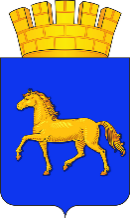 РОССИЙСКАЯ ФЕДЕРАЦИЯКРАСНОЯРСКИЙ  КРАЙМУНИЦИПАЛЬНОЕ ОБРАЗОВАНИЕ ГОРОД МИНУСИНСКМИНУСИНСКИЙ ГОРОДСКОЙ  СОВЕТ ДЕПУТАТОВРЕШЕНИЕг. МинусинскПРОЕКТО внесении изменений в решение Минусинского городского Совета депутатов    от 28.11.2008   №10-100р «О Регламенте Минусинского городского Совета депутатов»В соответствии с Федеральным законом от 06.10.2003 № 131-ФЗ «Об общих принципах организации местного самоуправления в Российской Федерации», Уставом городского округа город Минусинск Красноярского края, Минусинский городской Совет депутатов РЕШИЛ:1.Внести в   решение Минусинского городского Совета депутатов    от 28.11.2008   №10-100р «О Регламенте Минусинского городского Совета депутатов» следующие изменения:1.1. в тексте решения слова «городского округа – город Минусинск» заменить словами «городского округа город Минусинск Красноярского края»1.2. В Приложении к решению:1.2.1. В статье 1 «Минусинский городской Совет депутатов» слова «городского округа – город Минусинск» заменить словами «городского округа город Минусинск Красноярского края»1.2.2. Пункт 3 статьи 3 «Полномочия городского Совета» дополнить подпунктом 5) следующего содержания:«5) и иных, предусмотренных законом случаях.».1.2.3. В пункте 3 статьи 7 «Созыв очередной сессии городского Совета» слова «местных СМИ» заменить словами «печатном средстве массовой информации», после слов «депутат сообщает об этом» дополнить пункт словами «и причинах отсутствия»;1.2.4. Статью 11 «Закрытые заседания городского Совета» изложить в следующей редакции:«Статья 11 Закрытые заседания городского Совета1.По решению депутатов городского Совета может быть проведено закрытое заседание Совета (или его часть - по отдельным вопросам повестки).2.Решение о проведении закрытого заседания принимается на открытом заседании городского Совета по предложению председателя городского Совета или по предложению не менее 1/5 от установленного числа депутатов городского Совета.3.Закрытое заседание городского Совета проводится в том случае, если вопросы, включенные в повестку заседания городского Совета содержат информацию, отнесенную в установленном федеральным законом порядке к сведениям, составляющим государственную или иную охраняемую законом тайну.4.На основании протокольного решения городского Совета на закрытом заседании   кроме депутатов вправе присутствовать другие лица. 5.Во время проведения закрытого заседания городского Совета ведение аудио-, видеозаписи запрещается, за исключением протокольной аудиозаписи, производимой специалистами аппарата городского Совета.».1.2.5. абзац третий пункта 2 статьи 13 «Протокол заседаний городского Совета» изложить в следующей редакции:«число депутатов, установленное для городского Совета, число депутатов, присутствующих на заседании городского Совета, число депутатов, отсутствующих на заседании, с указанием причин их отсутствия».      1.2.6. В абзаце 5 пункта 1 статьи 18 «Обязанности депутата городского Совета на заседании» предложение второе исключить.       1.2.7. в статье 23 «Отсутствие депутатов на заседании городского Совета» слова «болезнь, командировка, отпуск и иные причины, отнесенные к уважительным, протокольным решением городского Совета» заменить словами «причины и обстоятельства, указанные в статье 57. 2 настоящего Регламента».1.2.8. Статью 30 «Виды правовых и иных актов городского Совета» изложить в следующей редакции:  «Статья 30 «Виды правовых и иных актов городского Совета»   Городской Совет принимает путем голосования:- решения (нормативные, ненормативные правовые акты);- заявления (акты, не носящие правового характера, излагающие позицию городского Совета по вопросам, не относящимся к организации его работы);- обращения (акты, содержащие предложения, рекомендации, адресуемые конкретным органам государственной власти, органам местного самоуправления, должностным лицам, гражданам или юридическим лицам);- протокольные решения, предусмотренные статьёй 34 настоящего Регламента и не оформляемые в качестве вышеуказанных документов.».1.2.9. В пункте 1 статья 31 «Принятие правовых и иных актов городского Совета» слова «Решения, постановления, заявления, обращения и декларации» заменить словами «Решения, заявления, обращения».1.2.10. В пункте 2 статьи 32 «Подписание правовых и иных актов городского Совета» слова «, постановления и декларации» исключить.1.2.11. Статью 33 «Вступление в силу решений городского Совета» изложить в следующей редакции:«Статья 33 Вступление в силу решений городского Совета Решения городского Совета вступают в силу в порядке, установленном Уставом города, за исключением решений о налогах и сборах, которые вступают в силу в соответствии с Налоговым кодексом Российской Федерации.».1.2.12. Статью 34 «Протокольные решения городского Совета» дополнить абзацем следующего содержания:«-об отсутствии депутата городского Совета на заседании городского Совета по уважительной (неуважительной) причине.».1.2.13. Статья 35 «Субъекты правотворческой инициативы в городском Совете»:1.2.13.1. Пункт 1 изложить в следующей редакции:«1.Проекты решений могут вноситься в городской Совет депутатами и постоянными комиссиями городского Совета, Главой города, органами территориального общественного самоуправления, группами граждан, осуществляющими правотворческую инициативу, а также Контрольно-счетной палатой  - по вопросам ее компетенции и Минусинским межрайонным прокурором -  при установлении в ходе осуществления своих полномочий необходимости совершенствования действующих нормативных правовых актов.»1.2.13.2. В пункте 3 слова «только группой депутатов определенной численности» заменить словами «группой депутатов численностью определенной законом, Уставом города или настоящим Регламентом»;1.2.13.3. Пункт 4 изложить в следующей редакции:«4. Проекты решений, предусматривающие установление, изменение и отмену местных налогов и сборов, осуществление расходов из средств местного бюджета, могут быть внесены на рассмотрение городского Совета только по инициативе Главы города   или при наличии заключения Главы города»;1.2.13.4.В пункте 5 слова «письменного или устного заявления» заменить словом «письма».1.2.14. Статья 36 «Содержание и оформление проектов решений»:1.2.14.1.В пункте 3 слова «городских налогов» заменить словами «местных налогов»;1.2.14.2. Пункт 4 исключить.1.2.15.В пункте 3 статьи 37 «Внесение проектов решений в городской Совет» слова «или заместителя Председателя» исключить.1.2.16. В пункте 1 статьи 39 «Срочные проекты решений» слово «городского» заменить словом «местного».1.2.17. в статье 40 «Опросный лист» слово «ведения» заменить словом «значения». 1.2.17. Статья 45 «Пояснительная записка к проекту решения:1.2.17.1. Пункт 1 дополнить абзацем 6) следующего содержания:«6) перечень решений, которые потребуют изменений, отмены или приостановления действия в связи с принятием решения, проект которого вносится.»;1.2.17.2. Пункт 2 изложить в следующей редакции:          «2. При внесении проекта решения в соответствии со статьей 39 настоящего Регламента пояснительная записка к нему должна содержать мотивированное обоснование необходимости рассмотрения проекта решения в качестве срочного.Пояснительная записка к проекту решения о внесении изменений в решение городского Совета, за исключением проекта решения о внесении изменений в бюджет города, должна содержать сравнительную таблицу, предусматривающую действующую редакцию структурной единицы правового акта и редакцию с предлагаемыми изменениями в структурной единице, с выделением изменений по тексту   структурных единиц  правового акта.».1.2.18. Статья 46 «Финансово-экономическое обоснование проекта решения» изложить в следующей редакции:«Статья 46 Финансово-экономическое обоснование проекта решенияФинансово-экономическое обоснование проекта решения представляет собой описание экономического эффекта, которое основывается на финансовом, экономическом и (или) статистическом анализе текущей ситуации, прогнозе экономических и иных последствий реализации проекта решения.Финансово-экономическое обоснование проекта решения подготавливается с целью определения объема изменений доходов и расходов бюджета города, оценки степени проработанности проекта решения с точки зрения финансовой составляющей и экономических, социальных и иных последствий, доходных источников и источников финансового обеспечения планируемых расходных обязательств.3. Финансово-экономическое обоснование должно быть представлено к вносимым Главой города проектам решений об установлении, изменении или отмене местных налогов и сборов, а также проектам решений, предусматривающими изменения доходов и(или) расходов бюджета города в текущем году и плановом периоде.4. Финансово-экономическое обоснование должно содержать: 1) расчет предполагаемых изменений размеров доходов и(или) расходов бюджета города в текущем году и плановом периоде; 2) сведения о показателях (исходных данных), применяемых при расчетах (включая сведения о дате и источниках их получения); 3) ожидаемый экономический эффект реализации проекта решения, оценка иных последствий; 4) источники финансового обеспечения расходов, не предусмотренных в бюджете города, при реализации проекта решения в текущем году и плановом периоде; 5) источники компенсации выпадающих доходов бюджета города в текущем году и плановом периоде, в случае уменьшения доходов бюджета города при принятии проекта решения.».                                                                                                     1.2. В пункте 1 статьи 57 1 «Порядок голосования по избранию Главы города из числа кандидатов, отобранных конкурсной комиссий» слова «или тайным» исключить.1.2.19. Дополнить статьями 57.2 ,57.3следующего содержания:«57.2 Порядок рассмотрения вопроса о прекращении полномочий депутата городского Совета, в случае отсутствия депутата без уважительных причин на всех заседаниях городского Совета в течение шести месяцев подряд1. Депутат городского Совета обязан присутствовать на заседаниях городского Совета. О невозможности присутствовать на заседании по уважительной причине депутат городского Совета обязан письменно уведомить Председателя городского Совета до начала заседания городского Совета с приложением подтверждающих документов.2. Факт отсутствия депутата по уважительной (неуважительной) причине оформляется протокольным решением городского Совета.3.При рассмотрении вопроса о досрочном прекращении полномочий депутата, в случае отсутствия депутата без уважительных причин на всех заседаниях городского Совета в течение шести месяцев подряд, учитывается, что уважительными причинами отсутствия депутата на заседании городского Совета являются отпуск, временная нетрудоспособность, направление в служебную командировку, направление на дополнительное профессиональное образование, применение по решению суда мер процессуального принуждения в виде заключения под стражу, смерть близкого родственника, вызов в органы дознания, предварительного следствия, прокуратуры, суд или налоговый орган в качестве свидетеля, потерпевшего, эксперта, специалиста, переводчика или понятого, а также чрезвычайные непредотвратимые обстоятельства, не позволяющие присутствовать на заседании городского Совета, которые должны быть документально подтверждены. В спорных случаях (при отсутствии признаков, однозначно и объективно свидетельствующих об уважительности причины отсутствия), причина отсутствия депутата на заседании признается уважительной протокольным решением Совета, если за него отданы голоса большинства депутатов, присутствующих на заседании.Если уведомление об отсутствии депутата на заседании и причинах этого не поступило   он считается отсутствовавшим на заседании без уважительных причин. В случае последующего объяснения депутатом причины своего отсутствия на прошедшем заседании и объективной невозможности своевременно уведомить об этом (с приложением документов, подтверждающих указанные факты), причина его отсутствия признается уважительной протокольным решением Совета на следующем заседании.5.Прекращение полномочий депутата оформляется решением городского Совета, принимаемым большинством голосов от установленной численности депутатов городского Совета.6. При рассмотрении и принятии городским Советом решения о досрочном прекращении полномочий депутата должны быть обеспечены:1) заблаговременное получение депутатом уведомления о дате и месте проведения соответствующего заседания;2) предоставление депутату возможности дать депутатам городского Совета объяснения по поводу обстоятельств, выдвигаемых в качестве основания для досрочного прекращения полномочий.7. Решение о прекращении полномочий депутата, в случае отсутствия депутата без уважительных причин на всех заседаниях городского Совета в течение шести месяцев подряд, вступает в силу со дня его  подписания, если иное не указано в решении, и подлежит обязательному официальному опубликованию в печатном средстве массовой информации «Минусинск официальный».8. Копия решения о прекращении полномочий депутата, в случае отсутствия депутата без уважительных причин на всех заседаниях городского Совета в течение шести месяцев подряд в течение трех дней со дня вступления в силу соответствующего решения вручается указанному депутату под роспись либо в этот же срок направляется ему заказным письмом с уведомлением.9. Депутат, полномочия которого прекращены, вправе обжаловать решение городского Совета о прекращении полномочий в судебном порядке.».57.3 Порядок рассмотрения вопроса о прекращении полномочий лица, замещающего муниципальную должность, в связи с утратой доверия1. Решение о прекращении полномочий лица, замещающего муниципальную должность, в связи с утратой доверия принимается городским Советом на основании представленных материалов по результатам проведенной проверки комиссией по контролю за соблюдением требований законодательства о противодействии коррупции при исполнении полномочий и урегулированию конфликта интересов или информации, материалов, полученных в ходе самостоятельно проверки городского Совета.2. Перед рассмотрением решения о прекращении полномочий лица, замещающего муниципальную должность, должны быть обеспечено заблаговременное получение им уведомления о дате, времени и месте рассмотрения результатов проверки.2.1. При рассмотрении вопроса о прекращении полномочий лица, замещающего муниципальную должность, в связи с утратой доверия учитываются характер совершенного указанным лицом коррупционного правонарушения, его тяжесть, обстоятельства, при которых оно совершено, соблюдение им других ограничений и запретов, требований о предотвращении или об урегулировании конфликта интересов и исполнение им обязанностей, установленных в целях противодействия коррупции, а также предшествующие результаты исполнения им своих должностных обязанностей. 2.2. Во время рассмотрения городским Советом результатов проверки лицу, замещающему муниципальную должность, должна быть предоставлена возможность дать объяснения по поводу обстоятельств, выдвигаемых в качестве оснований для прекращения его полномочий в связи с утратой доверия.3. Решение о прекращении полномочий лица, замещающего муниципальную должность, в связи с утратой доверия принимается не позднее чем через 30 дней со дня поступления информации о совершении указанным лицом коррупционного правонарушения, не считая периода временной нетрудоспособности, пребывания его в отпуске, других случаев его отсутствия по уважительным причинам, а если это основание появилось в период между сессиями городского Совета, - не позднее чем через три месяца со дня поступления информации о совершении лицом, замещающим муниципальную должность, коррупционного правонарушения.В решении о прекращении полномочий в связи с утратой доверия лицу, замещающему муниципальную должность, в качестве основания прекращения полномочий указывается соответствующее основание, предусмотренное частью 1 статьи 13.1 Федерального закона «О противодействии коррупции».4. Копия решения о прекращении полномочий лица, замещающего муниципальную должность, в связи с утратой доверия в течение трех дней со дня вступления в силу соответствующего решения вручается указанному лицу под роспись либо в этот же срок направляется ему заказным письмом с уведомлением.5. Решение о прекращении полномочий в связи с утратой доверия лица, замещающего муниципальную должность, подлежит обязательному официальному опубликованию в средствах массовой информации.6. Лицо, замещающее муниципальную должность, вправе обжаловать решение городского Совета о прекращении полномочий в связи с утратой доверия в судебном порядке.».1.2.18. В статье 63 «Порядок рассмотрения и принятия постановлений и иных актов городского Совета» слова «Постановления, декларации, заявления» заменить словом «Заявления»1.2.19. Статья 66. Срок подписания и порядок опубликования постановлений и иных актов городского Совета изложить в следующей редакции:«Статья 66. Срок подписания и порядок опубликования заявлений и обращений городского Совета 	1. Заявления и обращения городского Совета подписываются Председателем городского Совета в течение 5 дней со дня, следующего за днем их принятия. 	 2. Заявления и обращения городского Совета могут быть опубликованы в средствах массовой информации.1.2.20. Второе предложение статьи 71 «Ответственность депутата городского Совета за неучастие в заседаниях городского Совета и постоянных комиссий городского Совета» изложить в следующей редакции: «Вопрос об отсутствии депутата на заседании городского Совета должен быть рассмотрен городским Советом, вопрос об отсутствии депутата на заседании постоянных комиссий, членом которых он состоит, рассматривается соответствующей постоянной комиссией.»;1.2.21. Абзацы 2-5 статьи 78 «Работа депутата на постоянной основе» исключить.1.2.22. Пункт 1 статьи 93 «Отчеты должностных лиц администрации города» изложить в следующей редакции:«1.Глава города представляет городскому Совету ежегодные отчеты о результатах своей деятельности,   о результатах деятельности  администрации города и иных подведомственных ему органов местного самоуправления, в том числе о решении вопросов, поставленных городским Советом.»3.Контроль за исполнением решения возложить на постоянную комиссию Минусинского городского Совета депутатов по вопросам организации местного самоуправления. 4. Решение вступает в силу со дня его официального опубликования в печатном средстве массовой информации «Минусинск официальный». Глава города Минусинска                  А.О. ПервухинПредседатель   Минусинского            городского Совета депутатов                      Л.И. Чумаченко